KANSAS STATE FAIR 4-H CLOTHING & TEXTILES COST PER WEAR FORMInsert digital photo of4-H member wearinggarment here: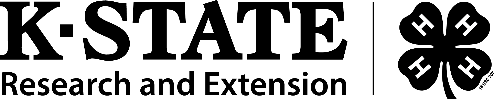 KANSAS STATE FAIR 4-H FASHION REVUE EVALUATION SCORECARD4-H Member:  	County or District:  	Contestant Number:  	Age as of Jan. 1:  	4-H Club:  	Class Name:  	 	 Standards for the 4-H member:A.   To understand and demonstrate a wardrobe planClass Number:B.   To understand how selected garment(s) and accessories enhance their personal/public presentationC.   To understand the value of this garment/outfit and how it fits into the family’s clothing budgetD.   To be able to describe how they have accepted personal responsibility in caring for their garment/outfitE.   To visually demonstrate personal fitness and grooming and clothing/accessories comfort and safetyF.	To be able to describe how they have cared for the garment/outfit and how it fits into their wardrobe planTo be completed by the 4-H member prior to judging. This will be given to the judge.1.   How do you see this garment/outfit as it compliments your body style?2.   Describe the need for the garment/outfit and how it fits into your current wardrobe.3.   Calculate the estimated cost per wear of this garment/outfit (Form is provided on the back of this sheet.)Additional comments:Circle Placing:	Purple	Blue	Red	White	Judges Initials:  	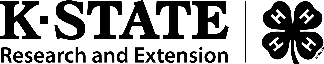 Revised 20194H Member:County or District:County or District:4-H Club:    	4-H Club:    	Age as of Jan. 1:  	PWCMA=C x MCost perWear = (P+A)/WList all garment items.Constructed(by who)or PurchasedRetail Cost and[Your cost]FiberContentCare andMaintenanceNumber of times item will be worn during yearNumber of times item will be cleanedMaintenance cost (use $.50 for machine washed items; listdry cleaning price)AnnualCostCost per wearDisposal planWhat will you do with thisgarment/item when you are through with it?Example: JacketConstructed(Me)$150 [$50]100%wooldry clean454$10.00$40.00($50+$40)/45=$2.00DonateScorecardExcellentGoodFairNeedsImprovementCommentsI. General appearance and knowledge - 70%I. General appearance and knowledge - 70%I. General appearance and knowledge - 70%I. General appearance and knowledge - 70%I. General appearance and knowledge - 70%A. Posture, poiseB. Personal groomingC. Garment conditionD. Fit of garmentE. Modeling skillsF. Accessories used to create a total lookII. Construction appearance & life cycle knowledge - 30%II. Construction appearance & life cycle knowledge - 30%II. Construction appearance & life cycle knowledge - 30%II. Construction appearance & life cycle knowledge - 30%II. Construction appearance & life cycle knowledge - 30%A. Quality of constructionB. Appropriate finishing techniques usedC. Plan for clothing care & life cycleD. Able to calculate value per wear